Рисование«Космическая ракета»Уважаемые родители, нарисуйте с ребенком ракету, любым из предложенных способов: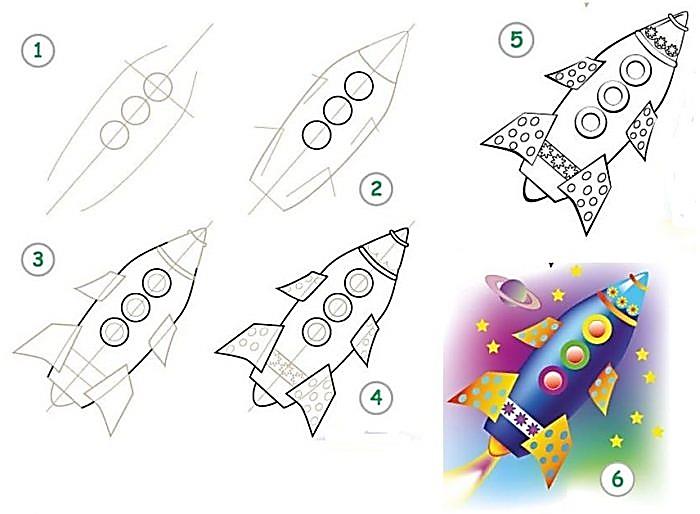 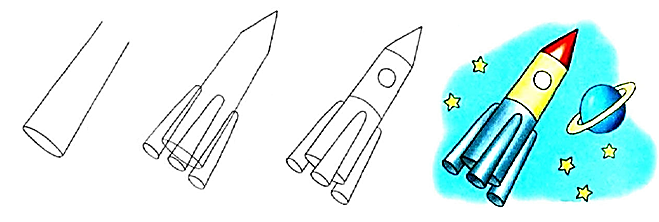 